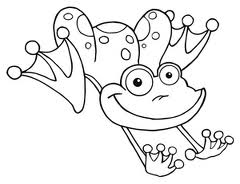 What’s Hop-peningWhat’s Hop-peningReadingRFK.4 I can read and understand beginning books.RIK3 I can tell how people, ideas, or events are connectedRIK7 I can use words and pictures to help me understand nonfictionSLK2 I can tell what a story is aboutSight Words:  where, dayVocabulary: patiently, tumbled (A Pocket for Corduroy)WritingWK2 I can write, draw, and tell to teachSLK4 I can tell about people, places, and things to helpLK2d I can use what I know about phonics to write wordsVocabulary: specialist (what do we already know a lot about, what can we teach others), how-to (step by step directions)ScienceKE1 I can understand change and observable weather patterns that occur from day to day and throughout the yearVocabulary: weatherMathKOA 1 I can add and subtract in many different waysKOA 2 I can add and subtract word problems up to 10. KOA3 I can break down a number, up to 10, into pairs in more than one wayKOA 5 I can add and subtract up to 5Vocabulary: number partners